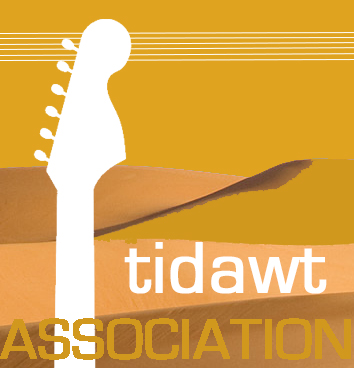 9 bd République71100 CHALON S/SAÔNEEMAIL tidwatasso@gmail.comTEL  0607797602Je soutiens l’association tidawt dans son action culturelle solidaire et à ce titre deviens :  Adhérent 10 €    Donateur en apportant ma contribution aux actions avec un don de  5€     10 €     20 €       30 €       50 €           autre   ………….Je souscris à l’association tidawt pour l’année 2019.Je recevrai par email ou courrier deux fois par an le bilan des projets et actions.Bulletin d’adhésion à renvoyer à tidawt – 9 Bd République – 71100 CHALON S/SAÖNE ou par mail 